La historia de tu personaje tendrá los siguientes elementos:Presentación del personajeLa crisis o situación problema que enfrentaEl origen o raíz de la crisisLa situación deseadaCómo lo afrontaLa solución de la crisis 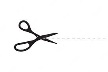 La historia de tu personaje tendrá los siguientes elementos:Presentación del personajeLa crisis o situación problema que enfrentaEl origen o raíz de la crisisLa situación deseadaCómo lo afrontaLa solución de la crisis La historia de tu personaje tendrá los siguientes elementos:Presentación del personajeLa crisis o situación problema que enfrentaEl origen o raíz de la crisisLa situación deseadaCómo lo afrontaLa solución de la crisis La historia de tu personaje tendrá los siguientes elementos:Presentación del personajeLa crisis o situación problema que enfrentaEl origen o raíz de la crisisLa situación deseadaCómo lo afrontaLa solución de la crisis La historia de tu personaje tendrá los siguientes elementos:Presentación del personajeLa crisis o situación problema que enfrentaEl origen o raíz de la crisisLa situación deseadaCómo lo afrontaLa solución de la crisis 